Příprava na závěrečnou krizi:Věrnost Bohu a Jeho Slovu.V posledních dnech bude Satanovi dovoleno, aby konal skutečné zázraky a připravoval podvody tak rafinované, že budou nevyvratitelné (Zj 13,13-14; Mt 24,24).Pouze důkladné poznání Bible s pomocí Ducha svatého nám umožní stát pevně v pravdě (2 Pt 1,19-21).Zapečetěni pro nebe.Boží pečeť je identifikována třemi různými způsoby:Duch svatý. Věřící všech věků jsou s ním zapečetěni (Ef 4,30).Jméno neboli charakter Boha. Budou ho vlastnit všichni, kdo zvítězí (Zj 14,1; 22,4).Rozpoznatelné znamení (Zj 9,4; Ez 9,4).Bůh zanechal svou pečeť na jednom z 10 přikázání jako rozlišovací znamení těch, kteří ho uctívají (Ez 20,20).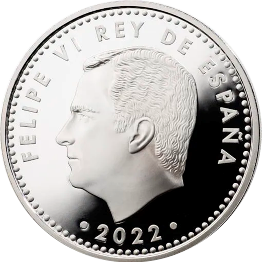 Pečeť, znamení nebo znamení lze získat dvěma různými způsoby: na čelo nebo na ruku. Zatímco věřící ji dostanou na čelo, nevěřící ji dostanou na čelo nebo na ruce (Zjevení 13,16). Jaký je v tom rozdíl?Přední strana: INTELEKTUÁLNÍ PŘESVĚDČENÍ. Věřit v toho, koho uctívámeRuka: ÚROK (zisk). Uctíváme ze strachu z následkůZatímco Satanovi nezáleží na tom, proč je uctíván, Bůh přijímá pouze upřímné a důkladné uctívání                (list Římanům 12,1).Koho uctíváme?Ti, kdo odmítají přijmout znamení šelmy, nemohou kupovat ani prodávat a hrozí jim smrt                          (Zjevení 13,15-17). Na druhou stranu, pokud ji přijmou, budou trpět posledními ranami a                          "druhou smrtí" a ztratí věčný život (Zjevení 16,2; 14,9-11; 20,4.13-15).Je-li sobota viditelným znamením věřících, nebude mít znamení šelmy stejnou povahu?Vzhledem k tomu, že Bible nehovoří o žádné změně v den bohoslužby, přijmout neděli jako den bohoslužby znamená přijmout autoritu církve, která tuto změnu provedla (identifikováno jako 666).Jakou autoritu tedy přijmeme? Autorita lidské instituce nebo autorita Boží, jasně projevená v Jeho Slově?Pomoc z nebe:Časný a pozdní déšť.Prorok Jóel používá déšť jako metaforu pro vylití Ducha svatého (Jóel 2,23, 28). Tak to uplatnil Petr ve své řeči v den Letnic (Skutky 2,14-17).Tak jako církev začala deštěm Ducha svatého, konečné hlásání evangelia, poslední sklizeň, přijde po vylití pozdního deště – Duch svatý byl mocně vylit na věřící posledního pokolení (Zjevení 18,1).“Mohutný hlas”.Duch svatý mocně sestoupí na věrné, "kteří zachovávají Boží přikázání a Ježíšovu víru" (Zjevení 14,12) a kteří již hlásají evangelium spolu s varováním před začátkem soudu a výzvou k uctívání Stvořitele (Zjevení 14,6-7).Tváří v tvář těmto poselstvím a díky síle pozdního deště bude lidstvo postaveno před volbu mezi dvěma možnostmi: přijmout Boží pečeť nebo znamení šelmy (Zjevení 14,9-11).Mnoho hlasů bude hlásat poslední poselství. Mnozí se rozhodnou zůstat věrní až do konce.Součásti pečetiPříklad: Měna euro (Španělsko)Sobota                     (Exodus 20,8-11)JménoFilip VI.PánTitulKrálStvořitelÚzemíŠpanělskonebe, země a moře